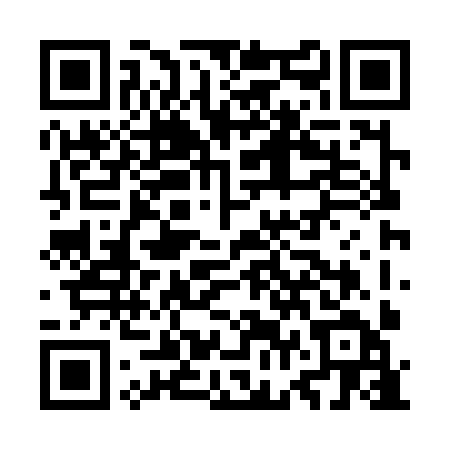 Ramadan times for Shkoder, AlbaniaMon 11 Mar 2024 - Wed 10 Apr 2024High Latitude Method: NonePrayer Calculation Method: Muslim World LeagueAsar Calculation Method: ShafiPrayer times provided by https://www.salahtimes.comDateDayFajrSuhurSunriseDhuhrAsrIftarMaghribIsha11Mon4:274:276:0011:523:095:445:447:1212Tue4:254:255:5811:523:095:455:457:1313Wed4:244:245:5711:513:105:475:477:1414Thu4:224:225:5511:513:115:485:487:1515Fri4:204:205:5311:513:115:495:497:1716Sat4:184:185:5211:503:125:505:507:1817Sun4:164:165:5011:503:135:515:517:1918Mon4:154:155:4811:503:135:525:527:2019Tue4:134:135:4611:503:145:535:537:2220Wed4:114:115:4511:493:145:545:547:2321Thu4:094:095:4311:493:155:565:567:2422Fri4:074:075:4111:493:155:575:577:2523Sat4:054:055:4011:483:165:585:587:2724Sun4:034:035:3811:483:175:595:597:2825Mon4:014:015:3611:483:176:006:007:2926Tue4:004:005:3411:473:186:016:017:3127Wed3:583:585:3311:473:186:026:027:3228Thu3:563:565:3111:473:196:036:037:3329Fri3:543:545:2911:473:196:056:057:3430Sat3:523:525:2811:463:206:066:067:3631Sun4:504:506:2612:464:207:077:078:371Mon4:484:486:2412:464:217:087:088:382Tue4:464:466:2212:454:217:097:098:403Wed4:444:446:2112:454:227:107:108:414Thu4:424:426:1912:454:227:117:118:435Fri4:404:406:1712:454:227:127:128:446Sat4:384:386:1612:444:237:137:138:457Sun4:364:366:1412:444:237:157:158:478Mon4:344:346:1212:444:247:167:168:489Tue4:324:326:1112:434:247:177:178:5010Wed4:304:306:0912:434:257:187:188:51